                                                       Приложение № 16                                                                         								УТВЕРЖДЕН                                                                           						 		        протокольным решением                                                                         								      Совета при Главе Чувашской                                                                        								     Республики по стратегическому     									                   развитию и проектной деятельности                                                                       								от 13 декабря 2018 г. № 12П А С П О Р Трегионального проекта Чувашской Республики*«Комплексная система обращения с твердыми коммунальными отходами»Основные положенияЦель и показатели регионального проекта Результаты регионального проекта Финансовое обеспечение реализации регионального проекта** 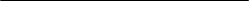  ** Оценка расходов консолидированных бюджетов субъектов Российской Федерации и внебюджетных источников носит индикативный характер; распределение бюджетных ассигнований федерального бюджета и бюджетов государственных внебюджетных фондов Российской Федерации может быть уточнено в ходе исполнения указанных бюджетов в соответствии с нормативными правовыми актами Российской Федерации, регламентирующими вопросы их исполнения.Участники регионального проекта Чувашской Республики6. Дополнительная информацияПлан мероприятий по реализации регионального проекта Краткое наименование национального проектаЭкологияЭкологияЭкологияКраткое наименование федерального проектаКомплексная система обращения с ТКОКомплексная система обращения с ТКОКомплексная система обращения с ТКОКраткое наименование регионального проектаКомплексная система обращения с твердыми коммунальными отходамиСрок начала и окончания проекта01.01.2019 - 31.12.2024 Куратор регионального проектаАртамонов Сергей Геннадьевич – Заместитель Председателя Кабинета Министров Чувашской Республики – министр сельского хозяйства Чувашской Республики Артамонов Сергей Геннадьевич – Заместитель Председателя Кабинета Министров Чувашской Республики – министр сельского хозяйства Чувашской Республики Артамонов Сергей Геннадьевич – Заместитель Председателя Кабинета Министров Чувашской Республики – министр сельского хозяйства Чувашской Республики Руководитель регионального проектаЕфремов Александр Васильевич – первый заместитель министра природных ресурсов и экологии Чувашской Республики Ефремов Александр Васильевич – первый заместитель министра природных ресурсов и экологии Чувашской Республики Ефремов Александр Васильевич – первый заместитель министра природных ресурсов и экологии Чувашской Республики Администратор регионального проектаСпиридонов Вячеслав Кириллович – начальник отдела охраны окружающей среды и регионального государственного экологического надзора Министерства природных ресурсов и экологии Чувашской Республики Спиридонов Вячеслав Кириллович – начальник отдела охраны окружающей среды и регионального государственного экологического надзора Министерства природных ресурсов и экологии Чувашской Республики Спиридонов Вячеслав Кириллович – начальник отдела охраны окружающей среды и регионального государственного экологического надзора Министерства природных ресурсов и экологии Чувашской Республики Связь с государственными программами Чувашской РеспубликиГосударственная программа Чувашской Республики «Развитие потенциала природно-сырьевых ресурсов и обеспечение экологической безопасности», подпрограмма «Обращение с отходами, в том числе с твердыми коммунальными отходами, на территории Чувашской Республики»Государственная программа Чувашской Республики «Развитие потенциала природно-сырьевых ресурсов и обеспечение экологической безопасности», подпрограмма «Обращение с отходами, в том числе с твердыми коммунальными отходами, на территории Чувашской Республики»Государственная программа Чувашской Республики «Развитие потенциала природно-сырьевых ресурсов и обеспечение экологической безопасности», подпрограмма «Обращение с отходами, в том числе с твердыми коммунальными отходами, на территории Чувашской Республики»Цель: эффективное обращение с отходами производства и потребления, к 2025 году: доля твердых коммунальных отходов, направленных на обработку в общем объеме образованных твердых коммунальных отходов, составит 100 %, доля твердых коммунальных отходов, направленных на утилизацию в общем объеме образованных твердых коммунальных отходов, составит 36 %.№ п/пНаименование показателяТип показателяБазовое значениеБазовое значениеПериод, годПериод, годПериод, годПериод, годПериод, годПериод, годПериод, год№ п/пНаименование показателяТип показателяБазовое значениеБазовое значение2018201920202021202220232024№ п/пНаименование показателяТип показателяЗначениеДата2018201920202021202220232024Доля твердых коммунальных отходов, направленных на утилизацию, в общем объеме образованных твердых коммунальных отходов,%Доля твердых коммунальных отходов, направленных на утилизацию, в общем объеме образованных твердых коммунальных отходов,%Доля твердых коммунальных отходов, направленных на утилизацию, в общем объеме образованных твердых коммунальных отходов,%Доля твердых коммунальных отходов, направленных на утилизацию, в общем объеме образованных твердых коммунальных отходов,%Доля твердых коммунальных отходов, направленных на утилизацию, в общем объеме образованных твердых коммунальных отходов,%Доля твердых коммунальных отходов, направленных на утилизацию, в общем объеме образованных твердых коммунальных отходов,%Доля твердых коммунальных отходов, направленных на утилизацию, в общем объеме образованных твердых коммунальных отходов,%Доля твердых коммунальных отходов, направленных на утилизацию, в общем объеме образованных твердых коммунальных отходов,%Доля твердых коммунальных отходов, направленных на утилизацию, в общем объеме образованных твердых коммунальных отходов,%Доля твердых коммунальных отходов, направленных на утилизацию, в общем объеме образованных твердых коммунальных отходов,%Доля твердых коммунальных отходов, направленных на утилизацию, в общем объеме образованных твердых коммунальных отходов,%Доля твердых коммунальных отходов, направленных на утилизацию, в общем объеме образованных твердых коммунальных отходов,%1.Доля твердых коммунальных отходов, направленных на утилизацию, в общем объеме образованных твердых коммунальных отходов, %основной 2,501.10.20183716,222,8243336Доля твердых коммунальных отходов, направленных на обработку в общем объеме образованных твердых коммунальных отходов, %Доля твердых коммунальных отходов, направленных на обработку в общем объеме образованных твердых коммунальных отходов, %Доля твердых коммунальных отходов, направленных на обработку в общем объеме образованных твердых коммунальных отходов, %Доля твердых коммунальных отходов, направленных на обработку в общем объеме образованных твердых коммунальных отходов, %Доля твердых коммунальных отходов, направленных на обработку в общем объеме образованных твердых коммунальных отходов, %Доля твердых коммунальных отходов, направленных на обработку в общем объеме образованных твердых коммунальных отходов, %Доля твердых коммунальных отходов, направленных на обработку в общем объеме образованных твердых коммунальных отходов, %Доля твердых коммунальных отходов, направленных на обработку в общем объеме образованных твердых коммунальных отходов, %Доля твердых коммунальных отходов, направленных на обработку в общем объеме образованных твердых коммунальных отходов, %Доля твердых коммунальных отходов, направленных на обработку в общем объеме образованных твердых коммунальных отходов, %Доля твердых коммунальных отходов, направленных на обработку в общем объеме образованных твердых коммунальных отходов, %Доля твердых коммунальных отходов, направленных на обработку в общем объеме образованных твердых коммунальных отходов, %2.Доля твердых коммунальных отходов, направленных на обработку в общем объеме образованных твердых коммунальных отходов, %основной7501.10.20187577,580859095100Доля импорта оборудования для обработки и утилизации твердых коммунальных отходов, %Доля импорта оборудования для обработки и утилизации твердых коммунальных отходов, %Доля импорта оборудования для обработки и утилизации твердых коммунальных отходов, %Доля импорта оборудования для обработки и утилизации твердых коммунальных отходов, %Доля импорта оборудования для обработки и утилизации твердых коммунальных отходов, %Доля импорта оборудования для обработки и утилизации твердых коммунальных отходов, %Доля импорта оборудования для обработки и утилизации твердых коммунальных отходов, %Доля импорта оборудования для обработки и утилизации твердых коммунальных отходов, %Доля импорта оборудования для обработки и утилизации твердых коммунальных отходов, %Доля импорта оборудования для обработки и утилизации твердых коммунальных отходов, %Доля импорта оборудования для обработки и утилизации твердых коммунальных отходов, %Доля импорта оборудования для обработки и утилизации твердых коммунальных отходов, %3.Доля импорта оборудования для обработки и утилизации твердых коммунальных отходов, %дополни-тельный6001.10.201850403028262422№ п/пНаименование задачи, результатаСрокХарактеристика результата Формирование комплексной системы обращения с твердыми коммунальными отходами, создание условий для вторичной переработки всех запрещенных к захоронению отходов производства и потребления Формирование комплексной системы обращения с твердыми коммунальными отходами, создание условий для вторичной переработки всех запрещенных к захоронению отходов производства и потребления Формирование комплексной системы обращения с твердыми коммунальными отходами, создание условий для вторичной переработки всех запрещенных к захоронению отходов производства и потребления Формирование комплексной системы обращения с твердыми коммунальными отходами, создание условий для вторичной переработки всех запрещенных к захоронению отходов производства и потребленияРезультат федерального проекта: Введено в промышленную эксплуатацию мощностей по обработке ТКО, млн. тонн/год Характеристика результата федерального проекта: 37,1 млн. тонн/год, доля твердых коммунальных отходов, направленных на обработку в общем объеме образованных твердых коммунальных отходов, составит 60 %  к 2025 г.;Результат федерального проекта: Введено в промышленную эксплуатацию мощностей по обработке ТКО, млн. тонн/год Характеристика результата федерального проекта: 37,1 млн. тонн/год, доля твердых коммунальных отходов, направленных на обработку в общем объеме образованных твердых коммунальных отходов, составит 60 %  к 2025 г.;Результат федерального проекта: Введено в промышленную эксплуатацию мощностей по обработке ТКО, млн. тонн/год Характеристика результата федерального проекта: 37,1 млн. тонн/год, доля твердых коммунальных отходов, направленных на обработку в общем объеме образованных твердых коммунальных отходов, составит 60 %  к 2025 г.;Результат федерального проекта: Введено в промышленную эксплуатацию мощностей по обработке ТКО, млн. тонн/год Характеристика результата федерального проекта: 37,1 млн. тонн/год, доля твердых коммунальных отходов, направленных на обработку в общем объеме образованных твердых коммунальных отходов, составит 60 %  к 2025 г.;1.1.Приобретено оборудование для мусороперегрузочных станций общей мощностью до 0,09 млн. тонн/год для создания 3-х мусороперегрузочных  станций мощностью до 30 тыс. тонн/год каждая; доля твердых коммунальных отходов, направленных на обработку в общем объеме образованных твердых коммунальных отходов, составила 100 %.Приобретено оборудование для 3-х мусороперегрузочных станций, в том числе:в 2019 г. – для мусороперегрузочной станции мощностью приема отходов не более 30 тыс. тонн/год в Шумерлинском районе Чувашской Республики;в 2020 г. – для мусороперегрузочной станции в  Вурнарском районе Чувашской Республики;в 2021 г. – для мусороперегрузочной станции в  Батыревском районе Чувашской Республики31.12.2024 Предусматривается приобретение оборудования для создания мусороперегрузочных  станций до 30 тыс.  тонн/год каждая; общая мощность – 0,09 млн. тонн/год.Доля твердых коммунальных отходов, направленных на обработку в общем объеме образованных твердых коммунальных отходов, составит 100 % к 2024 г. № п/пНаименование результата и источники финансированияОбъем финансового обеспечения по годам реализации (млн. рублей)Объем финансового обеспечения по годам реализации (млн. рублей)Объем финансового обеспечения по годам реализации (млн. рублей)Объем финансового обеспечения по годам реализации (млн. рублей)Объем финансового обеспечения по годам реализации (млн. рублей)Объем финансового обеспечения по годам реализации (млн. рублей)Всего (млн. рублей)№ п/пНаименование результата и источники финансирования201920202021202220232024Всего (млн. рублей)1.Введено в промышленную эксплуатацию мощностей по обработке ТКО, млн. тонн/год Введено в промышленную эксплуатацию мощностей по обработке ТКО, млн. тонн/год Введено в промышленную эксплуатацию мощностей по обработке ТКО, млн. тонн/год Введено в промышленную эксплуатацию мощностей по обработке ТКО, млн. тонн/год Введено в промышленную эксплуатацию мощностей по обработке ТКО, млн. тонн/год Введено в промышленную эксплуатацию мощностей по обработке ТКО, млн. тонн/год Введено в промышленную эксплуатацию мощностей по обработке ТКО, млн. тонн/год Введено в промышленную эксплуатацию мощностей по обработке ТКО, млн. тонн/год 1.1. Приобретено оборудование для мусороперегрузочных станций общей мощностью до 0,09 млн. тонн/год для создания 3-х мусороперегрузочных  станций мощностью до 30 тыс. тонн/год каждая; доля твердых коммунальных отходов, направленных на обработку в общем объеме образованных твердых коммунальных отходов, составила 100 %.Приобретено оборудование для 3-х мусороперегрузочных станций, в том числе:в 2019 г. – для мусороперегрузочной станции мощностью приема отходов не более 30 тыс. тонн/год в Шумерлинском районе Чувашской Республики;в 2020 г. – для мусороперегрузочной станции в  Вурнарском районе Чувашской Республики;в 2021 г. – для мусороперегрузочной станции в  Батыревском районе Чувашской Республики Приобретено оборудование для мусороперегрузочных станций общей мощностью до 0,09 млн. тонн/год для создания 3-х мусороперегрузочных  станций мощностью до 30 тыс. тонн/год каждая; доля твердых коммунальных отходов, направленных на обработку в общем объеме образованных твердых коммунальных отходов, составила 100 %.Приобретено оборудование для 3-х мусороперегрузочных станций, в том числе:в 2019 г. – для мусороперегрузочной станции мощностью приема отходов не более 30 тыс. тонн/год в Шумерлинском районе Чувашской Республики;в 2020 г. – для мусороперегрузочной станции в  Вурнарском районе Чувашской Республики;в 2021 г. – для мусороперегрузочной станции в  Батыревском районе Чувашской Республики Приобретено оборудование для мусороперегрузочных станций общей мощностью до 0,09 млн. тонн/год для создания 3-х мусороперегрузочных  станций мощностью до 30 тыс. тонн/год каждая; доля твердых коммунальных отходов, направленных на обработку в общем объеме образованных твердых коммунальных отходов, составила 100 %.Приобретено оборудование для 3-х мусороперегрузочных станций, в том числе:в 2019 г. – для мусороперегрузочной станции мощностью приема отходов не более 30 тыс. тонн/год в Шумерлинском районе Чувашской Республики;в 2020 г. – для мусороперегрузочной станции в  Вурнарском районе Чувашской Республики;в 2021 г. – для мусороперегрузочной станции в  Батыревском районе Чувашской Республики Приобретено оборудование для мусороперегрузочных станций общей мощностью до 0,09 млн. тонн/год для создания 3-х мусороперегрузочных  станций мощностью до 30 тыс. тонн/год каждая; доля твердых коммунальных отходов, направленных на обработку в общем объеме образованных твердых коммунальных отходов, составила 100 %.Приобретено оборудование для 3-х мусороперегрузочных станций, в том числе:в 2019 г. – для мусороперегрузочной станции мощностью приема отходов не более 30 тыс. тонн/год в Шумерлинском районе Чувашской Республики;в 2020 г. – для мусороперегрузочной станции в  Вурнарском районе Чувашской Республики;в 2021 г. – для мусороперегрузочной станции в  Батыревском районе Чувашской Республики Приобретено оборудование для мусороперегрузочных станций общей мощностью до 0,09 млн. тонн/год для создания 3-х мусороперегрузочных  станций мощностью до 30 тыс. тонн/год каждая; доля твердых коммунальных отходов, направленных на обработку в общем объеме образованных твердых коммунальных отходов, составила 100 %.Приобретено оборудование для 3-х мусороперегрузочных станций, в том числе:в 2019 г. – для мусороперегрузочной станции мощностью приема отходов не более 30 тыс. тонн/год в Шумерлинском районе Чувашской Республики;в 2020 г. – для мусороперегрузочной станции в  Вурнарском районе Чувашской Республики;в 2021 г. – для мусороперегрузочной станции в  Батыревском районе Чувашской Республики Приобретено оборудование для мусороперегрузочных станций общей мощностью до 0,09 млн. тонн/год для создания 3-х мусороперегрузочных  станций мощностью до 30 тыс. тонн/год каждая; доля твердых коммунальных отходов, направленных на обработку в общем объеме образованных твердых коммунальных отходов, составила 100 %.Приобретено оборудование для 3-х мусороперегрузочных станций, в том числе:в 2019 г. – для мусороперегрузочной станции мощностью приема отходов не более 30 тыс. тонн/год в Шумерлинском районе Чувашской Республики;в 2020 г. – для мусороперегрузочной станции в  Вурнарском районе Чувашской Республики;в 2021 г. – для мусороперегрузочной станции в  Батыревском районе Чувашской Республики Приобретено оборудование для мусороперегрузочных станций общей мощностью до 0,09 млн. тонн/год для создания 3-х мусороперегрузочных  станций мощностью до 30 тыс. тонн/год каждая; доля твердых коммунальных отходов, направленных на обработку в общем объеме образованных твердых коммунальных отходов, составила 100 %.Приобретено оборудование для 3-х мусороперегрузочных станций, в том числе:в 2019 г. – для мусороперегрузочной станции мощностью приема отходов не более 30 тыс. тонн/год в Шумерлинском районе Чувашской Республики;в 2020 г. – для мусороперегрузочной станции в  Вурнарском районе Чувашской Республики;в 2021 г. – для мусороперегрузочной станции в  Батыревском районе Чувашской Республики Приобретено оборудование для мусороперегрузочных станций общей мощностью до 0,09 млн. тонн/год для создания 3-х мусороперегрузочных  станций мощностью до 30 тыс. тонн/год каждая; доля твердых коммунальных отходов, направленных на обработку в общем объеме образованных твердых коммунальных отходов, составила 100 %.Приобретено оборудование для 3-х мусороперегрузочных станций, в том числе:в 2019 г. – для мусороперегрузочной станции мощностью приема отходов не более 30 тыс. тонн/год в Шумерлинском районе Чувашской Республики;в 2020 г. – для мусороперегрузочной станции в  Вурнарском районе Чувашской Республики;в 2021 г. – для мусороперегрузочной станции в  Батыревском районе Чувашской Республики 1.1.1.Приобретение оборудования для мусороперегрузочной станции мощностью приема отходов не более 30 тыс. тонн/год в Шумерлинском районе Чувашской Республики49,410-----49,4101.1.1.1федеральный бюджет (в т.ч. межбюд-жетные трансферты республиканскому бюджету Чувашской Республики (субсидии)46,445-----46,4451.1.1.2консолидированный бюджет Чувашской Республики, в т.ч.:2,965-----2,965республиканский бюджет Чувашской Республики2,965-----2,965межбюджетные трансферты республиканского бюджета Чувашской Республики бюджетам муниципальных образованийбюджеты муниципальных образований (без учета межбюджетных трансфертов из республиканского бюджета Чувашской Республики)1.1.2Приобретение оборудования для мусороперегрузочной станции в  Вурнарском районе Чувашской Республики-17,124----17,1241.1.2.1.федеральный бюджет (в т.ч. межбюджетные трансферты республиканскому бюджету Чувашской Республики (субсидии)-16,097----16,0971.1.2.2консолидированный бюджет Чувашской Республики -1,027----1,027республиканский бюджет Чувашской Республики-1,027----1,027межбюджетные трансферты республиканского бюджета Чувашской Республики бюджетам муниципальных образованийбюджеты муниципальных образований (без учета межбюджетных трансфертов из республиканского бюджета Чувашской Республики)1.1.3.Приобретение оборудования для мусороперегрузочной станции в  Батыревском районе Чувашской Республики--21,557---21,5571.1.3.1.федеральный бюджет (в т.ч. межбюджетные трансферты республиканскому бюджету Чувашской Республики (субсидии)--20,264---20,2641.1.3.2.консолидированный бюджет Чувашской Республики --1,293---1,293республиканский бюджет Чувашской Республики--1,293---1,293межбюджетные трансферты республиканского бюджета Чувашской Республики бюджетам муниципальных образованийбюджеты муниципальных образований (без учета межбюджетных трансфертов из республиканского бюджета Чувашской Республики)Всего по региональному проекту, в том числе:Всего по региональному проекту, в том числе:49,41017,12421,557---88,091федеральный бюджет (в т.ч. межбюджетные трансферты республиканскому бюджету Чувашской Республики (субсидии)федеральный бюджет (в т.ч. межбюджетные трансферты республиканскому бюджету Чувашской Республики (субсидии)46,44516,09720,264---82,806бюджеты государственных внебюджетных фондов Российской Федерации и их территориальных фондовбюджеты государственных внебюджетных фондов Российской Федерации и их территориальных фондов-------консолидированный бюджет Чувашской Республикиконсолидированный бюджет Чувашской Республики2,9651,0271,293---5,285республиканский бюджет Чувашской Республикиреспубликанский бюджет Чувашской Республики2,9651,0271,293---5,285межбюджетные трансферты республиканского бюджета Чувашской Республики бюджетам муниципальных образованиймежбюджетные трансферты республиканского бюджета Чувашской Республики бюджетам муниципальных образований-------бюджеты муниципальных образований (без учета межбюджетных трансфертов из республиканского бюджета Чувашской Республики)бюджеты муниципальных образований (без учета межбюджетных трансфертов из республиканского бюджета Чувашской Республики)-------№ п/пРоль в проектеРоль в проектеФамилия, инициалыДолжностьНепосредственный руководительЗанятость в проекте14(процентов)1.Руководитель регионального проектаРуководитель регионального проектаЕфремов А.В.Первый заместитель министраприродных ресурсов иэкологии Чувашской РеспубликиКоршунов А.П.министр природныхресурсов и экологииЧувашской Республики202.Администратор регионального проектаАдминистратор регионального проектаСпиридонов В.К.Начальник отдела охраны окружающей среды и регионального государственного экологического надзора Министерства природных ресурсов и экологии Чувашской РеспубликиЕфремов А.В.,министр природныхресурсов и экологииЧувашской Республики20Общие организационные мероприятия по региональному проектуОбщие организационные мероприятия по региональному проектуОбщие организационные мероприятия по региональному проектуОбщие организационные мероприятия по региональному проектуОбщие организационные мероприятия по региональному проектуОбщие организационные мероприятия по региональному проектуОбщие организационные мероприятия по региональному проекту1.Администратор регионального проектаАдминистратор регионального проектаСпиридонов В.К.Начальник отдела охраны окружающей среды и регионального государственного экологического надзора Министерства природных ресурсов и экологии Чувашской РеспубликиЕфремов А.В.,министр природныхресурсов и экологииЧувашской Республики202.Участник регионального проектаУчастник регионального проектаМостайкин А.А.Первый заместитель Главы  администрации Шумерлинского района – начальник отдела сельского хозяйства и экологии Рафинов Л.Г.Глава администрации Шумерлинского района Чувашской Республики203.Участник регионального проектаУчастник регионального проектаГорбунов В.А.Первый заместитель Главы  администрации Вурнарского района – начальник отдела сельского хозяйства и экологииНиколаев Л.Г.Глава администрации Вурнарского района Чувашской Республики204.Участник регионального проектаУчастник регионального проектаЯмалетдинов Р.Ф.Первый заместитель Главы  администрации Батыревского района – начальник отдела строительства, развития общественной инфраструктурыСеливанов Р.В.Глава администрации Батыревского района Чувашской Республики20Приобретено оборудование для мусороперегрузочных станций для создания 3-х мусороперегрузочных  станций до 30 тыс.  тонн/год каждая, общей мощностью – 0,09 млн. тонн/год; доля твердых коммунальных отходов, направленных на обработку в общем объеме образованных твердых коммунальных отходов, составила 100 %.Приобретено оборудование для 3-х мусороперегрузочных станций, в том числе:в 2019 г. – для мусороперегрузочной станции мощностью приема отходов не более 30 тыс. тонн/год в Шумерлинском районе Чувашской Республики;в 2020 г. – для мусороперегрузочной станции в  Вурнарском районе Чувашской Республики;в 2021 г. – для мусороперегрузочной станции в  Батыревском районе Чувашской РеспубликиПриобретено оборудование для мусороперегрузочных станций для создания 3-х мусороперегрузочных  станций до 30 тыс.  тонн/год каждая, общей мощностью – 0,09 млн. тонн/год; доля твердых коммунальных отходов, направленных на обработку в общем объеме образованных твердых коммунальных отходов, составила 100 %.Приобретено оборудование для 3-х мусороперегрузочных станций, в том числе:в 2019 г. – для мусороперегрузочной станции мощностью приема отходов не более 30 тыс. тонн/год в Шумерлинском районе Чувашской Республики;в 2020 г. – для мусороперегрузочной станции в  Вурнарском районе Чувашской Республики;в 2021 г. – для мусороперегрузочной станции в  Батыревском районе Чувашской РеспубликиПриобретено оборудование для мусороперегрузочных станций для создания 3-х мусороперегрузочных  станций до 30 тыс.  тонн/год каждая, общей мощностью – 0,09 млн. тонн/год; доля твердых коммунальных отходов, направленных на обработку в общем объеме образованных твердых коммунальных отходов, составила 100 %.Приобретено оборудование для 3-х мусороперегрузочных станций, в том числе:в 2019 г. – для мусороперегрузочной станции мощностью приема отходов не более 30 тыс. тонн/год в Шумерлинском районе Чувашской Республики;в 2020 г. – для мусороперегрузочной станции в  Вурнарском районе Чувашской Республики;в 2021 г. – для мусороперегрузочной станции в  Батыревском районе Чувашской РеспубликиПриобретено оборудование для мусороперегрузочных станций для создания 3-х мусороперегрузочных  станций до 30 тыс.  тонн/год каждая, общей мощностью – 0,09 млн. тонн/год; доля твердых коммунальных отходов, направленных на обработку в общем объеме образованных твердых коммунальных отходов, составила 100 %.Приобретено оборудование для 3-х мусороперегрузочных станций, в том числе:в 2019 г. – для мусороперегрузочной станции мощностью приема отходов не более 30 тыс. тонн/год в Шумерлинском районе Чувашской Республики;в 2020 г. – для мусороперегрузочной станции в  Вурнарском районе Чувашской Республики;в 2021 г. – для мусороперегрузочной станции в  Батыревском районе Чувашской РеспубликиПриобретено оборудование для мусороперегрузочных станций для создания 3-х мусороперегрузочных  станций до 30 тыс.  тонн/год каждая, общей мощностью – 0,09 млн. тонн/год; доля твердых коммунальных отходов, направленных на обработку в общем объеме образованных твердых коммунальных отходов, составила 100 %.Приобретено оборудование для 3-х мусороперегрузочных станций, в том числе:в 2019 г. – для мусороперегрузочной станции мощностью приема отходов не более 30 тыс. тонн/год в Шумерлинском районе Чувашской Республики;в 2020 г. – для мусороперегрузочной станции в  Вурнарском районе Чувашской Республики;в 2021 г. – для мусороперегрузочной станции в  Батыревском районе Чувашской РеспубликиПриобретено оборудование для мусороперегрузочных станций для создания 3-х мусороперегрузочных  станций до 30 тыс.  тонн/год каждая, общей мощностью – 0,09 млн. тонн/год; доля твердых коммунальных отходов, направленных на обработку в общем объеме образованных твердых коммунальных отходов, составила 100 %.Приобретено оборудование для 3-х мусороперегрузочных станций, в том числе:в 2019 г. – для мусороперегрузочной станции мощностью приема отходов не более 30 тыс. тонн/год в Шумерлинском районе Чувашской Республики;в 2020 г. – для мусороперегрузочной станции в  Вурнарском районе Чувашской Республики;в 2021 г. – для мусороперегрузочной станции в  Батыревском районе Чувашской РеспубликиПриобретено оборудование для мусороперегрузочных станций для создания 3-х мусороперегрузочных  станций до 30 тыс.  тонн/год каждая, общей мощностью – 0,09 млн. тонн/год; доля твердых коммунальных отходов, направленных на обработку в общем объеме образованных твердых коммунальных отходов, составила 100 %.Приобретено оборудование для 3-х мусороперегрузочных станций, в том числе:в 2019 г. – для мусороперегрузочной станции мощностью приема отходов не более 30 тыс. тонн/год в Шумерлинском районе Чувашской Республики;в 2020 г. – для мусороперегрузочной станции в  Вурнарском районе Чувашской Республики;в 2021 г. – для мусороперегрузочной станции в  Батыревском районе Чувашской Республики1.1.Ответственный за достижение результата регионального проектаЕфремов А.В.Первый заместитель министраприродных ресурсов иэкологии Чувашской РеспубликиКоршунов А.П.министр природныхресурсов и экологииЧувашской Республики202.2.Участник регионального проектаМостайкин А.А.Первый заместитель Главы  администрации Шумерлинского района – начальник отдела сельского хозяйства и экологии Рафинов Л.Г.Глава администрации Шумерлинского района Чувашской Республики203.3.Участник регионального проектаГорбунов В.А.Первый заместитель Главы  администрации Вурнарского района – начальник отдела сельского хозяйства и экологииНиколаев Л.Г.Глава администрации Вурнарского района Чувашской Республики204.4.Участник регионального проектаЯмалетдинов Р.Ф.Первый заместитель Главы  администрации Батыревского района – начальник отдела строительства, развития общественной инфраструктурыСеливанов Р.В.Глава администрации Батыревского района Чувашской Республики20(1) – показатель будет откорректирован в соответствии с разработанной в 2019 году Методикой расчёта показателя (Численность населения, качество жизни которого улучшится в связи с ликвидацией и рекультивацией объектов накопленного вреда окружающей среде, тыс. чел.)Приложение №1к паспорту регионального проектаЧувашской РеспубликиКомплексная система обращения с ТКО на территории Чувашской Республики№ п/пНаименование результата, мероприятия,контрольной точкиСроки реализацииСроки реализацииОтветственный исполнительВид документа и характеристикарезультатаУровень контроля№ п/пНаименование результата, мероприятия,контрольной точкиНачалоОкончаниеОтветственный исполнительВид документа и характеристикарезультатаУровень контроля1.1.Введено в промышленную эксплуатацию мощностей по обработке ТКО, млн. тонн/год01.01.201931.12.2021Ефремов А.В. Первый заместитель министраприродных ресурсов иэкологии Чувашской РеспубликиОборудованиеПК1.1.1.Приобретение оборудования для мусороперегрузочной станции мощностью приема отходов не более 30 тыс. тонн/год в Шумерлинском районе Чувашской Республики01.01.201931.12.2019Ефремов А.В. Первый заместитель министраприродных ресурсов иэкологии Чувашской РеспубликиОборудованиекуратор1.1.1.1.Определение перечня и стоимости необходимого к приобретению оборудования для мусороперегрузочной станции мощностью приема отходов не более 30 тыс. тонн/год в Шумерлинском районе Чувашской Республики20.12.201831.12.2018Ефремов А.В. Первый заместитель министраприродных ресурсов иэкологии Чувашской РеспубликиПротокол ведомственного рабочего совещаниякуратор1.1.1.2.Заключение соглашения о предоставлении субсидии бюджету Чувашской Республики из федерального бюджета в целях софинансирования расходных обязательств, связанных с реализацией мероприятий по приобретению оборудования для мусороперегрузочной станции мощностью приема отходов не более 30 тыс. тонн/год в Шумерлинском районе Чувашской Республики15.02.201925.02.2019Ефремов А.В. Первый заместитель министраприродных ресурсов иэкологии Чувашской РеспубликиПодписано соглашение о предоставлении субсидии бюджету Чувашской Республикикуратор1.1.1.3.Проведение аукциона на приобретение оборудования для мусороперегрузочной станции мощностью приема отходов не более 30 тыс. тонн/год в Шумерлинском районе Чувашской Республики25.02.201931.05.2019Ефремов А.В. Первый заместитель министраприродных ресурсов иэкологии Чувашской РеспубликиКонкурсная документациякуратор1.1.1.4.Подписан государственный контракт на поставку оборудования для мусороперегрузочной станции мощностью приема отходов не более 30 тыс. тонн/год в Шумерлинском районе Чувашской Республики31.05.201931.05.2019Ефремов А.В. Первый заместитель министраприродных ресурсов иэкологии Чувашской РеспубликиГосударственный контракткуратор1.1.1.5.Подписан акт приемки оборудования для мусороперегрузочной станции мощностью приема отходов не более 30 тыс. тонн/год в Шумерлинском районе Чувашской Республики01.12.201920.12.2019Ефремов А.В. Первый заместитель министраприродных ресурсов иэкологии Чувашской РеспубликиАкт приемки оборудованиякуратор1.1.1.6.Реализованы все мероприятия, направленные на приобретение оборудования для мусороперегрузочной станции мощностью приема отходов не более 30 тыс. тонн/год в Шумерлинском районе Чувашской Республики в 2019 г.20.12.201930.12.2019Ефремов А.В. Первый заместитель министраприродных ресурсов иэкологии Чувашской РеспубликиОтчёт о реализации мероприятий куратор1.1.1.Приобретение оборудования для мусороперегрузочной станции мощностью приема отходов не более 30 тыс. тонн/год в Вурнарском районе Чувашской Республики01.01.201931.12.2019Ефремов А.В. Первый заместитель министраприродных ресурсов иэкологии Чувашской Республикикуратор1.1.1.1.Определение перечня и стоимости необходимого к приобретению оборудования для мусороперегрузочной станции мощностью приема отходов не более 30 тыс. тонн/год в Вурнарском районе Чувашской Республики20.12.201831.12.2018Ефремов А.В. Первый заместитель министраприродных ресурсов иэкологии Чувашской РеспубликиПротоколкуратор1.1.1.2.Заключение соглашения о предоставлении субсидии бюджету Чувашской Республики из федерального бюджета в целях софинансирования расходных обязательств, связанных с реализацией мероприятий по приобретению оборудования для мусороперегрузочной станции мощностью приема отходов не более 30 тыс. тонн/год в Вурнарском районе Чувашской Республики15.02.201925.02.2019Ефремов А.В. Первый заместитель министраприродных ресурсов иэкологии Чувашской РеспубликиКонкурсная документациякуратор1.1.1.3.Проведение аукциона на приобретение оборудования для мусороперегрузочной станции мощностью приема отходов не более 30 тыс. тонн/год в Вурнарском районе Чувашской Республики25.02.201931.05.2019Ефремов А.В. Первый заместитель министраприродных ресурсов иэкологии Чувашской РеспубликиМуниципальный контракткуратор1.1.1.4.Подписан государственный контракт на поставку оборудования для мусороперегрузочной станции мощностью приема отходов не более 30 тыс. тонн/год в Вурнарском районе Чувашской Республики31.05.201931.05.2019Ефремов А.В. Первый заместитель министраприродных ресурсов иэкологии Чувашской РеспубликиГосударственный контракткуратор1.1.1.5.Подписан акт приемки оборудования для мусороперегрузочной станции мощностью приема отходов не более 30 тыс. тонн/год в Вурнарском районе Чувашской Республики01.12.201920.12.2019Ефремов А.В. Первый заместитель министраприродных ресурсов иэкологии Чувашской Республикикуратор1.1.1.6.Реализованы все мероприятия, направленные на приобретение оборудования для мусороперегрузочной станции мощностью приема отходов не более 30 тыс. тонн/год в Вурнарском районе Чувашской Республики в 2020 г.20.12.201930.12.2019Ефремов А.В. Первый заместитель министраприродных ресурсов иэкологии Чувашской РеспубликиОтчёт о реализации мероприятий куратор1.1.1.Приобретение оборудования для мусороперегрузочной станции мощностью приема отходов не более 30 тыс. тонн/год в Батыревском районе Чувашской Республики01.01.201931.12.2019Ефремов А.В. Первый заместитель министраприродных ресурсов иэкологии Чувашской Республикикуратор1.1.1.1.Определение перечня и стоимости необходимого к приобретению оборудования для мусороперегрузочной станции мощностью приема отходов не более 30 тыс. тонн/год в Батыревском районе Чувашской Республики20.12.201831.12.2018Ефремов А.В. Первый заместитель министраприродных ресурсов иэкологии Чувашской РеспубликиПротоколкуратор1.1.1.2.Заключение соглашения о предоставлении субсидии бюджету Чувашской Республики из федерального бюджета в целях софинансирования расходных обязательств, связанных с реализацией мероприятий по приобретению оборудования для мусороперегрузочной станции мощностью приема отходов не более 30 тыс. тонн/год в Батыревском районе Чувашской Республики15.02.201925.02.2019Ефремов А.В. Первый заместитель министраприродных ресурсов иэкологии Чувашской РеспубликиКонкурсная документациякуратор1.1.1.3.Проведение аукциона на приобретение оборудования для мусороперегрузочной станции мощностью приема отходов не более 30 тыс. тонн/год в Батыревском районе Чувашской Республики25.02.201931.05.2019Ефремов А.В. Первый заместитель министраприродных ресурсов иэкологии Чувашской РеспубликиМуниципальный контракткуратор1.1.1.4.Подписан государственный контракт на поставку оборудования для мусороперегрузочной станции мощностью приема отходов не более 30 тыс. тонн/год в Батыревском районе Чувашской Республики31.05.201931.05.2019Ефремов А.В. Первый заместитель министраприродных ресурсов иэкологии Чувашской РеспубликиГосударственный контракткуратор1.1.1.5.Подписан акт приемки оборудования для мусороперегрузочной станции мощностью приема отходов не более 30 тыс. тонн/год в Батыревском районе Чувашской Республики01.12.201920.12.2019Ефремов А.В. Первый заместитель министраприродных ресурсов иэкологии Чувашской Республикикуратор1.1.1.6.Реализованы все мероприятия, направленные на приобретение оборудования для мусороперегрузочной станции мощностью приема отходов не более 30 тыс. тонн/год в Батыревском районе Чувашской Республики в 2019 г.20.12.201930.12.2019Ефремов А.В. Первый заместитель министраприродных ресурсов иэкологии Чувашской РеспубликиОтчёт о реализации мероприятий куратор1.2..Реализованы все мероприятия Комплексная система обращения с ТКО на территории Чувашской Республики01.01.201930.12.2021Ефремов А.В. Первый заместитель министраприродных ресурсов иэкологии Чувашской РеспубликиОтчёт о реализации мероприятий ПК1.3.Подготовлен отчет в Правительство Российской Федерации о завершении мероприятий проекта, оценка достижения целевых показателей 01.01202215.01.2022Ефремов А.В. Первый заместитель министраприродных ресурсов иэкологии Чувашской РеспубликиОтчёт о реализации регионального проектаЧувашской РеспубликиПК1.4.Итоговый отчет утверждён, проект завершен 15.01.202231.01.2022Ефремов А.В. Первый заместитель министраприродных ресурсов иэкологии Чувашской РеспубликиОтчёт о реализации регионального проектаЧувашской РеспубликиПК